   HRVATSKI NACIONALNI ODBOR 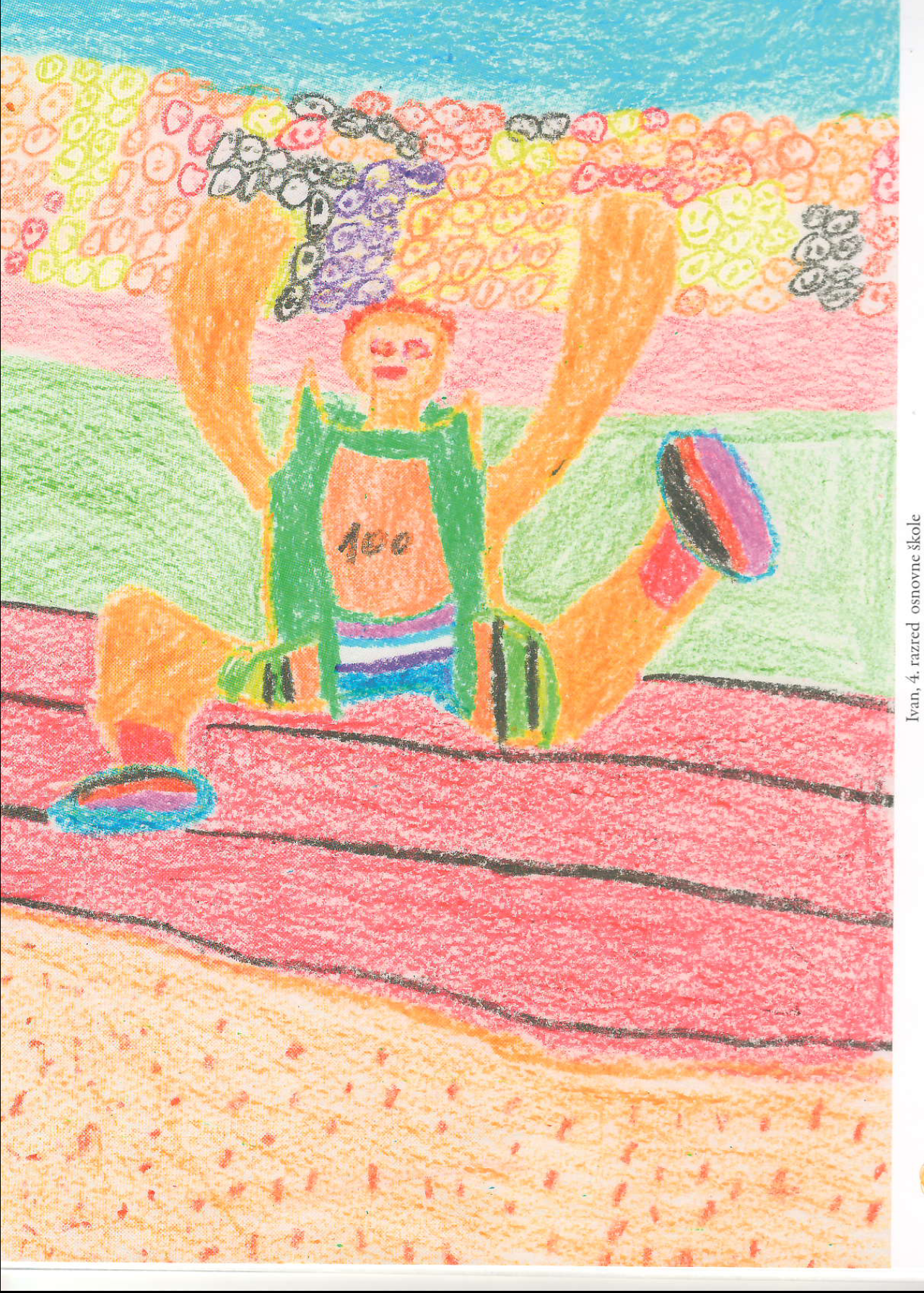 DESETLJEĆE KOSTIJU I ZGLOBOVA 2011-2020.                              KINEZIOLOŠKI FAKULTET U ZAGREBUiDJEČJA BOLNICA SREBRNJAKorganizirajuposlijediplomski tečaj stalnog medicinskog usavršavanja
I. kategorijeFUNKCIJSKA DIJAGNOSTIKA UPALNIH BOLESTI LOKOMOTORNOG SUSTAVAVoditelji tečaja:Prof.dr sc. Miroslav HarjačekProf.dr.sc. Lana Ružić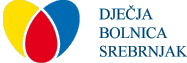 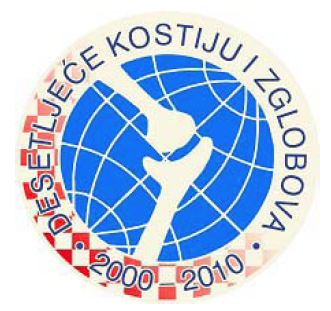 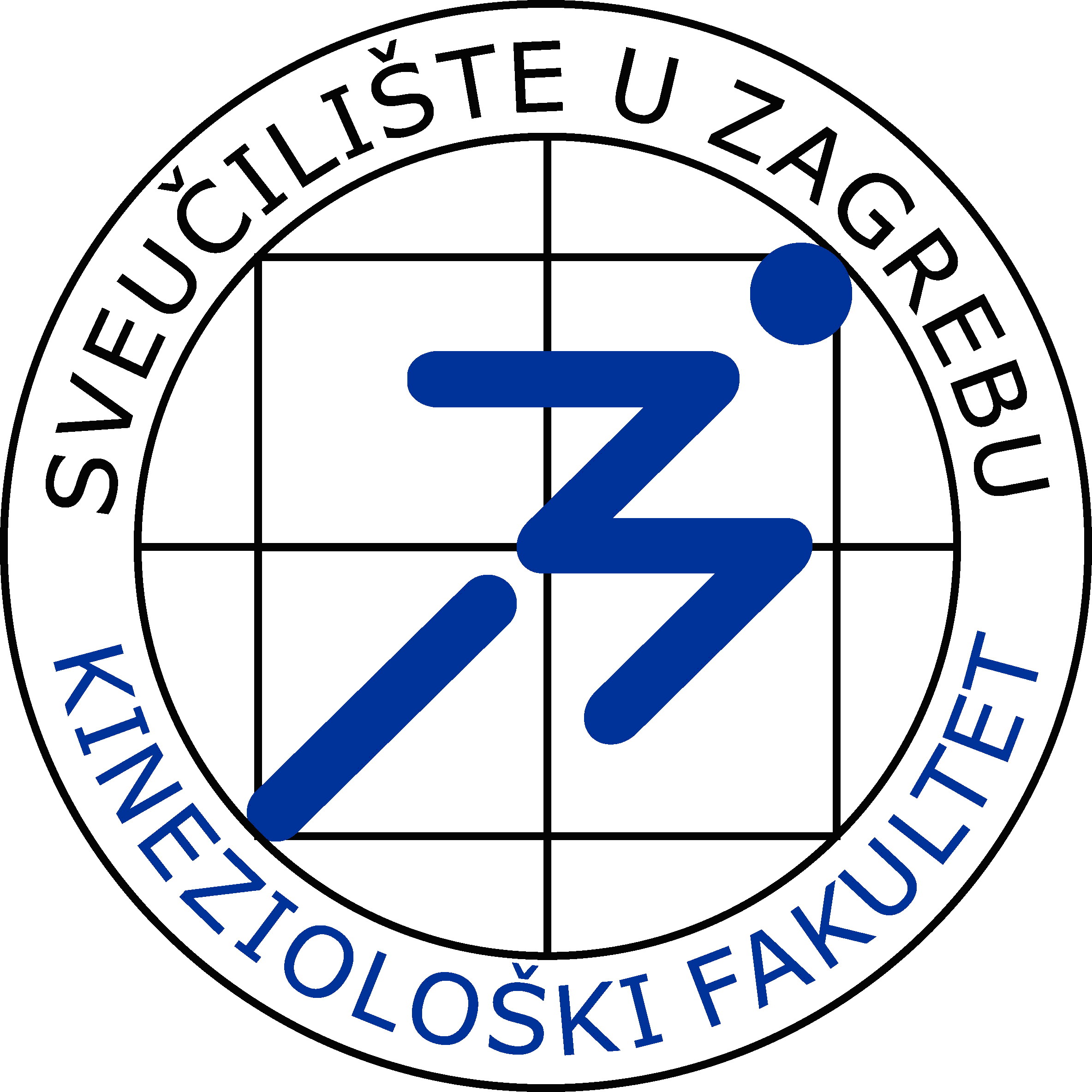 Zagreb, 17.10. 2012 god.Dječja bolnica SrebrnjakSrebrnjak 100, ZagrebPotaknimo kretanje! OBAVIJESTIPoslijediplomski tečaj stalnog medicinskog usavršavanja – FUNKCIJSKA DIJAGNOSTIKA UPALNIH BOLESTI LOKOMOTORNOG SUSTAVA održati će se 17. listopada 2012. godine u Dječjoj bolnici Srebrnjak,  Srebrnjak 100, Zagreb.Tečaj je namijenjen specijalistima i specijalizantima pedijatrije, interne medicine, reumatolozima, fizijatrima, ortopedima, te liječnicima opće medicine. Učestalost kroničnih upalnih bolesti lokomotornog sustava je svakodnevno u porastu. One su jedan od glavnih uzroka kratkotrajnog ili dugotrajnog invaliditeta te smanjene kvalitete života kako u djetinjstvu tako i u kasnijoj životnoj dobi. Napredak znanosti je doveo do razvoja metoda kojima se ove bolesti sve češće i ranije dijagnosticiraju, ali i sve uspješnije liječe. Kada se postigne remisija, otvara se pitanje održavanja što boljeg stanja lokomotornog sustava, unapređenja kvalitete života i sprečavanja invalidnosti. Fizička akitvnost vrlo je važan segment u rehabilitaciji reumatoloških bolesti. Potrebno je znati evaluirati stanje bolesnika i njegovu sposobnost za bavljenje fizičkom aktivnosti. U tome nam pomažu uobičajeni pokazatelji kojima se služimo u svakodnevnom radu (klinički status, laboratorijske i slikovne pretrage te različiti standardizirani upitnici). Malo se zna o funkcionalnoj dijagnostici lokomotornog sustava i velikim mogućnostima primjenje dobivenih rezultata u planiranju fizičkih aktivnosti.Cilj tečaja je upoznavanje sudionika s osnovama funkcionalne anatomije lokomotornog sustava te dostupnim metodama ispitivanja motoričkih sposobnosti s posebnim naglaskom na biomehanička ispitivanja. Uz to donosimo kako ta saznanja primijeniti kod odabira prave kombinacije vježbi, i što je još važnije odabira rekreativnog sporta kojim će se bolesnik baviti cijeli život, postići dobru fizičku kondiciju i normalan život vrlo visoke kvaliteteNa kraju tečaja će se održati panel diskusija sa predavačima.KOTIZACIJAOvaj tečaj je besplatan. Tečaj je u postupku bodovanja HLK.PRIJAVA SUDJELOVANJAPristupnicu za sudjelovanje na tečaju molimo pošaljite  na adresu: Aida BegovićDječja bolnica SrebrnjakZagreb, Srebrnjak 100begovic@bolnica-srebrnjak.hr  tel: 01/ 6391-206, fax: 6391/188Sve dodatne obavijesti o tečaju pružit će Vam voditelji tečaja: miroslav.harjacek@zg.t-com.hrPROGRAM TEČAJASrijeda, 17.10.2012.POPIS PREDAVAČA:Doc.dr.sc. Davor Šentija, dr.med.Katedra za medicinu sporta i vježbanja-Funkcionalna anatomija, Kineziološki fakultet Sveučilišta u  ZagrebuProf.dr.sc. Lana Ružić, dr.med.Katedra za medicinu sporta i vježbanja-Fiziologija sporta, Kineziološki fakultet Sveučilišta u ZagrebuDoc.dr. Mario Kasović,  prof. kin.Katedra za opću i primjenjenu kineziologiji-Biomehanika, Kineziološki fakultet Sveučilišta u Zagrebu Mandica Vidović, dr.med.  Spec. pedijatar, Odjel za adolescentnu i dječju reumatologijuDječje bolnice Srebrnjak, Zagreb14,30 – 14.45Registracija sudionika15,00 - 15,0515,05 - 15,25UVOD- Desetljeće kostiju i zglobova- 19.9. Svjetski dan kosti i zglobova u djece Prof. dr. sc. Jadranka  Vergles Morović-koordinatorica Nacionalnog odboraOsnove funkcionalne anatomije lokomotornog sustava Doc.dr.sc. Davor Šentija, dr.med  15,30 - 15,50Testiranje motoričkih sposobnosti-mogućnosti primjene u bolestima lokomotornog sustava Prof.dr.sc. Lana Ružić, dr.med.15, 55 – 17,15Biomehanička dijagnostika ljudske lokomocijeDoc.dr. Mario Kasović,  prof. kin. 17,20 – 17,40Primjena funkcionalne dijagnostike lokomotornog sustava na planiranje tjelesne aktivnosti reumatskih bolesnikaMandica Vidović, dr.med.    17,45 – 18,00Panel diskusija 